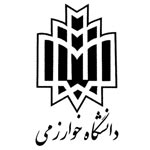 در خواست تمدید سنوات دانشجویان تحصیلات تکمیلیاینجانب ...................................... دانشجوی رشته ........................................ مقطع .................................... دوره.............................................به شماره دانشجویی .............................. به دلایل:1-2-قادر به اتمام تحصیل در موعد مقرر نمی باشم و متقاضی تمدید سنوات تحصیل در نیمسال اول/ دوم سال تحصیلی.................... .برای ترم ...................... می باشم.ضمناً، متعهد می‎گردم در ترم درخواستی از هیچ یک از مکانات رفاهی دانشگاه اعم از خوابگاه، وام تحصیلی و ...استفاده ننمایم.  تاریخ:                                                           امضاء دانشجو:نظر استاد راهنمابا درخواست نامبرده به دلایل:1-2-موافقت/مخالفت می شود.                                                                    امضاء استاد راهنما:نظر مدیر گروه:با درخواست تمدید سنوات نامبرده موافقت / مخالفت می شود                       امضاء مدیر گروه:تاریخ:                           شماره:نظر ریاست محترم دانشکده:موضوع درخواست تمدید سنوات دانشجوی فوق در جلسه مورخ ...................... شورای تحصیلات تکمیلی دانشکده مطرح و بر اساس بند ................ صورتجلسه با تقاضای نامبرده موافقت / مخالفت شد.تاریخ:                     شماره:                                               امضاء ریاست محترم دانشکده: